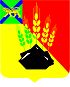    ДУМАМИХАЙЛОВСКОГО МУНИЦИПАЛЬНОГО  РАЙОНА  Р Е Ш Е Н И Е с. Михайловка28.02.2023 г. 									     № 308Об утверждении Положения  о порядке сообщения отдельными категориями лиц о получении подарка в связи с протокольными мероприятиями, служебными командировками и другими официальными мероприятиями, участие в которых связано с исполнением ими служебных (должностных) обязанностей, сдачи и оценки подарка, реализации (выкупа) и зачисления средств, вырученных от его реализации в органах местного самоуправления  Михайловского муниципального районаВ соответствии со статьей 14 Федерального закона от 02 марта 2007 № 25-ФЗ «О муниципальной службе в Российской Федерации», пунктом 7 части 3 статьи 12.1 Федерального закона от 25 декабря 2008 № 273-ФЗ «О противодействии коррупции», пунктом 3 статьи 575 Гражданского кодекса Российской Федерации, Постановлением Правительства РФ от 09.01.2014 N 10 «О порядке сообщения отдельными категориями лиц о получении подарка в  связи с протокольными мероприятиями, служебными командировками и другими официальными мероприятиями, участие в которых связано с исполнением ими служебных (должностных) обязанностей, сдачи и оценки подарка, реализации (выкупа) и зачисления средств, вырученных от его реализации», руководствуясь Уставом Михайловского муниципального района, Дума Михайловского муниципального районаР Е Ш И Л А:1. Утвердить Положение «О порядке сообщения отдельными категориями лиц о получении подарка в связи с протокольными мероприятиями, служебными командировками и другими официальными мероприятиями, участие в которых связано с исполнением ими служебных (должностных) обязанностей, сдачи и оценки подарка, реализации (выкупа) и зачисления средств, вырученных от его реализации в органах местного самоуправления  Михайловского муниципального района» (прилагается).2. Признать утратившими силу:- решение Думы Михайловского муниципального района от 26.06.2014 № 548 « Об утверждении Положения о порядке передачи подарков, полученных лицами, замещающими должности муниципальной службы  и муниципальными служащими в органах местного самоуправления Михайловского муниципального района, в связи с протокольными мероприятиями, служебными командировками и другими официальными мероприятиями»; - решение Думы Михайловского муниципального района от 25.09.2014 № 571 о внесении изменений в решение Думы Михайловского муниципального района от 26.06.2014 № 548 « Об утверждении Положения о порядке передачи подарков, полученных лицами, замещающими должности муниципальной службы  и муниципальными служащими в органах местного самоуправления Михайловского муниципального района, в связи с протокольными мероприятиями, служебными командировками и другими официальными мероприятиями».3. Настоящее решение направить главе района для подписания и официального опубликования. Председатель Думы Михайловскогомуниципального района						   Н.Н. Мельничук